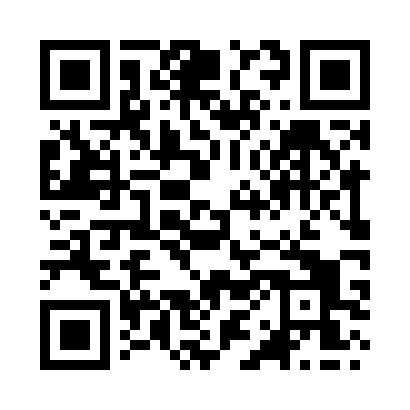 Prayer times for Abbotrule, The Scottish Borders, UKWed 1 May 2024 - Fri 31 May 2024High Latitude Method: Angle Based RulePrayer Calculation Method: Islamic Society of North AmericaAsar Calculation Method: HanafiPrayer times provided by https://www.salahtimes.comDateDayFajrSunriseDhuhrAsrMaghribIsha1Wed3:185:281:086:198:4810:582Thu3:175:261:076:208:5010:593Fri3:165:241:076:228:5211:004Sat3:155:211:076:238:5411:015Sun3:135:191:076:248:5611:026Mon3:125:171:076:258:5811:037Tue3:115:151:076:269:0011:048Wed3:105:131:076:279:0211:059Thu3:095:111:076:289:0411:0610Fri3:085:091:076:309:0511:0611Sat3:075:071:076:319:0711:0712Sun3:065:051:076:329:0911:0813Mon3:055:041:076:339:1111:0914Tue3:045:021:076:349:1311:1015Wed3:045:001:076:359:1511:1116Thu3:034:581:076:369:1611:1217Fri3:024:561:076:379:1811:1318Sat3:014:551:076:389:2011:1419Sun3:004:531:076:399:2211:1520Mon2:594:521:076:409:2311:1521Tue2:594:501:076:419:2511:1622Wed2:584:481:076:429:2711:1723Thu2:574:471:076:439:2811:1824Fri2:574:461:076:449:3011:1925Sat2:564:441:076:449:3111:2026Sun2:554:431:086:459:3311:2027Mon2:554:421:086:469:3411:2128Tue2:544:401:086:479:3611:2229Wed2:544:391:086:489:3711:2330Thu2:534:381:086:499:3911:2431Fri2:534:371:086:499:4011:24